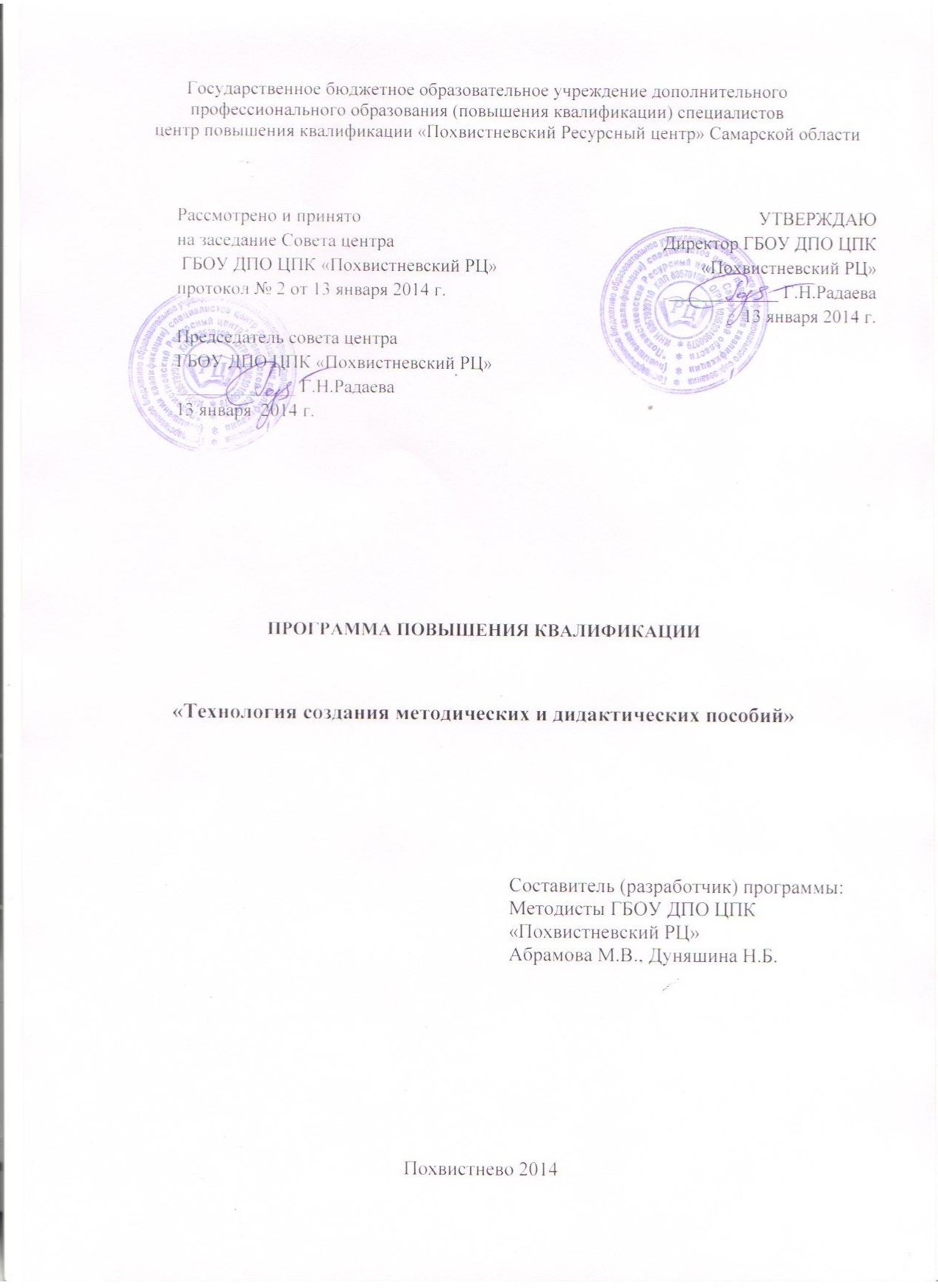 Пояснительная записка     Программа составлена на основе Программы повышения квалификации специалистов «Сетевые педагогические сообщества как форма профессионального развития», разработчики: Серова А.В., Кацай И.В., Коровко А.В., Буланов С.Б., Лебедева М.Б., Шилова О.Н.  опубликованной на сайте «Открытый класс»       Данная программа предназначена для обучения различных категорий работников образования по работе с социальными сервисами Интернет, различными инструментами, в сети социально-педагогических сообществ с учетом современных образовательных технологий и учебных материалов нового поколения .Программа рассчитана на 36 часов. Форма освоения программы – дистанционная.             Предполагается открытое размещение результатов образовательной деятельности на сайте sssvu.ru, openclass.ru , Wiki.Iot.ru  или другом сервисе, что позволит видеть, обсуждать, корректировать результаты других, а также стимулировать обучающихся к более успешному освоению содержания модуля. Целевая установка: создание условий для развития у работников образования специальных компетенций, связанных с использованием социальных сервисов Интернет, учебных материалов и инструментов организации образовательного процесса нового поколения в профессиональной деятельности. Задачи обучения:   1. Знакомство с различными Интернет-сервисами и инструментами социальных сетей (вики, блоги, закладки, видеосервисы, фотосервисы,  форумы, чаты и пр.) и подготовка к осуществлению их осознанного выбора в целях эффективной реализации задач педагогического общения, педагогического действия, организации образовательного процесса.2. Развитие готовности использовать различные Интернет-сервисы  для профессионального роста и самообразования. 3. Развитие способности инициировать и принимать участие в работе профессиональных сообществ, реализовать сетевые проекты, в том числе учебные, ученические.4. Развитие умения совместно вырабатывать правила и нормы сетевого поведения в определенных сообществах, способности модерирования с учетом соблюдения (в т.ч. личного) этих норм при работе в сети.5. Создание условий для экспертирования продуктов и объектов собственной и чужой деятельности, размещенных в сети.6. Создание условий для развития готовности к использованию различных форм Интернет-активности учащихся для достижения актуальных образовательных результатов.         Программа составлена в модульной форме, которая включает 6 модулей: 1. Информационно-коммуникационные технологии: сервисы Web2.0. (wiki-wiki, блоги, закладки, видеосервисы, фотосервисы, индивидуальные поисковики и т.п.); работа в профессиональных форумах; технология работы в среде «Сетевое сообщество учителей СВУ» (www.sssvu.ru).2. Идеология социальных сетей и обзор существующих сообществ. 3. Основы поведения в сети: сетевая безопасность, психологические особенности и трудности виртуального общения, конструктивное общение в сети.4. Образовательный потенциал сети и проблемы его использования. Общественная экспертиза образовательных ресурсов. 5. Сетевое сообщество как форма профессионального развития педагога.6. Использование потенциала социальных сетей для организации и управления школьной жизнью.Каждый модуль рассчитан на 6 часов (5 часов обучения и 1 час рефлексии). В зависимости от уровня ИКТ-компетентности обучаемых, время на первый – «технологический» модуль может быть увеличено за счет дополнительной самостоятельной работы. Освоение программы в целом связано с изучением, практическим применением и анализом разнообразных средств и новообразований социального Интернета (Веб 2.0), которые потенциально могут быть использованы в профессиональной работе обучающихся. Предполагается значительная доля самостоятельного выбора ими средств для реализации поставленных задач, рефлексивные отклики. Обучение предполагает индивидуальную работу, что позволит в ходе обучения оценивать преимущества и недостатки осваиваемых средств коммуникации.Планируемые результаты обучения: 1. Будут иметь представление о:  ·  образовательном потенциале различных сервисов и инструментов социального Интернета;·  значении сетевого взаимодействия в профессиональном развитии педагога;·  существующих профессиональных сообществах педагогов и социальных сетях, сообществах образовательной и педагогической направленности, их особенностях;·  цифровых и сетевых образовательных ресурсах и возможностях их использования в профессиональной деятельности;·  принципах безопасности при работе в социальных сетях. 2. Получат опыт: · выбора среды (сред) и инструментов сетевого взаимодействия;· работы в существующих сообществах образовательной и педагогической направленности;· анализа и экспертизы представленных в сети образовательных ресурсов, работы сообществ, сервисов и инструментов относительно задач педагогического общения и педагогического действия;· совместной выработки норм и правил сетевого взаимодействия;· модерации сетевого взаимодействия;· применения отдельных сервисов социального Интернета в профессиональной деятельности, инициирования сетевых активностей для решения профессиональных задач;· профессиональной рефлексии относительно собственного продвижения и образовательных полученных результатов. 3. Будут уметь: · применять некоторые основные сервисы и инструменты Web2.0 (создавать вики-страницу, вести блог, участвовать в форуме, создавать анкету или опрос с использованием  специальных сервисов, настраивать поисковые системы под индивидуальные задачи, применять классификацию и т.п.);· организовать личное профессиональное пространство в Интернет (в т.ч. создавать электронное портфолио в соответствии с задачами его использования);· принимать участие в работе профессиональных сетевых сообществ, организовать обсуждение профессиональных вопросов и инициировать сетевые активности учащихся с использованием инструментов и сервисов Web2.0.Средства организации обучения:  Для дистанционной формы обучения: Персональный компьютер, Интернет Учебный планТематическое планированиеМодуль 1. Информационно-коммуникационные технологии: сервисы Web2.0. работа в профессиональных форумах; технология работы в среде  « Сетевое сообщество СВУ» (www.sssvu.ru)1.1 Информационно-коммуникационные технологии: сервисы Web2.0. Возникновение Web2.0 и идеология социального Интернета. Работа в среде wiki-wiki: идеология совместной работы; создание и редактирование вики-страницы, просмотр последних правок. Примеры региональных Вики образовательной направленности. Блоги: регистрация блога, комментирование, создание группы «друзей» (frends). Примеры профессиональных блогов. Видеоблоги. Видеосервисы и фотосервисы, создание и хранение индивидуальных и групповых фотоальбомов.Практическая деятельность: создание и правка вики-страницы, создание блога, комментирование блога, создание закладок по определенной тематике, создание фотоальбома по курсу, анализ образовательного потенциала освоенных сервисов. 1.2. Технология работы.Регистрация; виды создаваемого контента: сообщение, форум, объявление, сообщество, опрос, ссылка; присоединение к существующим сообществам; комментирование. Личный кабинет пользователя, поиск и виды контактов с другими пользователями. База знаний.Практическая деятельность: знакомство с устройством обучающей,  установление контактов с другими пользователями; создание сообщения, объявления, участие в опросе; анализ материалов существующих на сайте профессиональных сообществ. 1.3. Работа в профессиональных форумах.  Особенности форума и чата. Примеры профессиональных обсуждений в форумах. Создание темы в форумах сообществ.  Практическая деятельность:    создание форума или ветки форума в существующих сообществах сайта; знакомство с наиболее популярными темами профессиональных форумов и анализ их содержания с точки зрения полноты обзора обсуждаемой темы, соответствия теме, активности участников.Учебно-тематический планМодуль 2. Идеология социальных сетей и обзор существующих сообществ.2.1. История возникновения социальных сетей и профессиональных сообществ в сети. Всемирная паутина как платформа общения людей. Особенности сетевых сообществ. Первые виртуальные сообщества. 2.2. Социальная сеть и виртуальное сообщество. Обзор популярных проектов социальных сетей.Практическая деятельность: знакомство с сервисами и возможностями каждой из представленных сетей,  сравнительный анализ образовательного потенциала. 2.3. Обзор интересных сообществ  Родительские сообщества на сайтах «Мой круг» Mail.ru, VKontakte.ru, др.: возможности и сервисы, предлагаемые пользователю; основные интересы и особенности сообществ. Педагогические сообщества: особенности, преимущества в реализации, ограничения («Сеть творческих учителей», «Летописи.ру» и  др.).Практическая деятельность: регистрация в выбранных профессиональных сообществах, участие в активностях данных сообществ (создание статьи и/или ветки обсуждения в форуме и
/или комментария и т.д.); групповая работа по выработке критериев сравнения сообществ и созданию предложений для развития одного из сообществ.Учебно-тематический планМодуль 3. Основы поведения в сети. 3.1. Сетевая безопасность: Правила физической безопасности при работе в сети. Правила психологической безопасности при сетевом общении. Размещение личной информации в сети: проблема ответственности; Федеральный закон N 152-ФЗ «О персональных данных». Верификация информации, размещенной в сети. Практическая деятельность: сравнительный анализ достоверности предложенных сетевых источников. 3.2. Психологические особенности и трудности виртуального общения: Асинхронное общение, общение он-лайн. Виртуальная «самореализация» или виртуальное хамство? Аватары как способ самовыражения и защиты.Практическая деятельность: анализ сложных случаев сетевого общения и выбранных путей выхода из них; презентация от группы выработанных правил психологически комфортного общения в сети. 3.3. Конструктивное общение в сети.Практикум модерации и решения конфликтных и сложных ситуаций сетевого общения.Практическая деятельность: модерация собственной темы обсуждения в форуме; групповая работа с кейсами сложных и конфликтных случаев сетевого общения.Учебно-тематический планМодуль 4. Общественная экспертиза образовательных ресурсов. 4.1. Возможность применения сервисов для решения профессиональных задач Итоговый обзор освоенных сервисов Web2.0 с точки зрения образовательного потенциала и удобства использования для решения профессиональных задач различных целевых групп. Практическая деятельность: на основании проведенного в ходе изучения предыдущих модулей анализа и выработанных критериев сравнения оценка удобства использования сервисов Web2.0 и сетевых ресурсов с точки зрения различных участников образовательного процесса; презентация итоговых выводов групп относительно пригодности того или иного сервиса для решения профессиональных задач.  4.2. Виды образовательных ресурсов в сети. Единая национальная коллекция ЦОР: Возможные классификации образовательных ресурсов сети по происхождению, задачам и целям использования, целевым группам, содержанию, форме. Достоинства и проблемы использования ресурсов разных видов. Образовательные сайты и порталы (Единое окно входа). Единая национальная коллекция ЦОР и ее региональные хранилища  как площадка для хранения, размещения и обсуждения образовательных ресурсов. Практическая деятельность: определение образовательного ресурса по выбранной классификации; поиск ресурса по заданной теме в Единой национальной коллекции ЦОР и в одном из региональных хранилищ.   4.3. Общественная экспертиза образовательных ресурсов.  Практикум экспертизы образовательных ресурсов по выбранным критериям.Практическая деятельность: выработка в группе критериев проведения экспертной оценки ЦОР; индивидуальная и групповая экспертиза заданных образовательных ресурсов; публикация экспертного мнения на сайте «Сетевое сообщество СВУ»Учебно-тематический планМодуль 5. Сетевое сообщество как форма профессионального развития педагога. 5.1 Задачи профессионального развития педагога и возможности сетевой коммуникации при их решении: Изменение профессиональных ролей педагога в связи с появлением новых технологий. Определение профессиональных дефицитов и возможности социальных сетей в их восполнении. Теория слабой кооперации и задачи профессионального роста.  5.2. Личное  профессиональное пространство в Интернет: Формы Интернет-презентации профессионала: профайл, портфолио, сайт, блог, домашняя страница и т.п.. Выбор инструментов для организации профессионального пространства в соответствии с целевыми установками, существующими ограничениями. Примеры удачной организации личного профессионального пространства.Практическая деятельность: анализ удачных примеров организации личного профессионального пространства; с помощью сервиса закладок создание собственной коллекции профессиональных ресурсов. 5.3. Коллективное профессиональное пространство в Интернет: Задачи коллективного представительства в Интернет. Выбор инструментов для организации профессионального пространства в соответствии с целевыми установками, существующими ограничениями. Сообщества педагогов-предметников как форма организации коллективного профессионального пространства: достоинства, ограничения.Практическая деятельность: анализ адекватности выбранного инструмента задачам организации коллективного пространства; с помощью сервиса закладок создание собственной коллекции профессиональных ресурсов. 5.4. Портфолио как инструмент профессиональной рефлексии и построения индивидуальной траектории профессионализации: Виды портфолио в зависимости от задач составления. Возможные структуры электронного портфолио педагога. Отражение в портфолио процесса профессионализации педагога.Практическая деятельность: создание структуры индивидуального профессионального электронного портфолио; наполнение избранных частей (не менее 3).Учебно-тематический планМодуль 6. Использование потенциала социальных сетей для организации и управления школьной жизнью. 6.1. Школа как субъект социальных отношений: Социальная и информационная среда школы. Субъекты образовательного процесса и субъекты социальных отношений. Задачи организации и управления школьной жизнью и возможности их решения средствами сетевой коммуникации (обеспечение прозрачности и открытости образовательного процесса; имидж школы, общение с родителями, открытая площадка профессиональных обсуждений, представительство ученических объединений и организаций и т.д.). Школьный сайт как возможная площадка организации сетевого сообщества школы на примере Подбельской ОУ. Другие формы таких площадок.Практическая деятельность:  анализ задач организации и управления школьной жизнью и адекватных им возможностей сетевой коммуникации. 6.2. Инструменты организации и управления образовательным процессом:Организационно-управленческие инструменты. Их сетевые аспекты. Возможности установки и использования.Практическая деятельность:  знакомство с указанными инструментами на сайте Единой национальной коллекции ЦОР http://school-collection.edu.ru; анализ сетевых аспектов применения инструментов. 6.3. Сетевые инструменты организации школьной жизни: Административные и педагогические блоги, форумы различных субъектов образовательного процесса, Интернет-представительства школьных сообществ и организаций, виртуальные сообщества школы, электронные педсоветы и заседания родительских комитетов школы; сетевые планнинги школьной жизни и т.д.Практическая деятельность:  анализ возможностей и ограничений представленных инструментов с точки зрения решения задач организации и управления, а также с точки зрения возможностей и удобства использования; анализ и выработка перечня условий, при которых инструменты работают эффективно.6.4 Особенности виртуальной коммуникации («человек-компьютер-человек»): Графически-визуальный характер коммуникации, его особенности. Возможности и ограничения консультативного контакта посредством Интернета; коммуникативное время и коммуникативное пространство такого контакта, асинхронность. Естественно-языковой интерфейс, социальный интерфейс.6.5 Позиции консультанта в виртуальном консультировании: Позиции консультанта (экспертная, тьюторская, тренерская, модераторская) и их особенности в виртуальном консультировании. Ситуации, когда каждая из позиций наиболее востребована и эффективна.Практическая деятельность:   анализ отличий каждой из позиций в зависимости от задач контакта; анализ адекватности выбранной позиции ситуации консультативного контакта (групповая работа, презентация и обсуждение работы групп).Учебно-тематический планИспользуемая литература1. Информатика: Учебник/под ред. Н.В. Макаровой. - М.: Финансы и статистика, 2000. - 768 с.2. Информатика. Базовый курс. Учебник для Вузов/под ред. С.В. Симо-новича, - СПб.: Питер, 2000.3. Симонович С. В., Евсеев Г.А., Практическая информатика, Учебное пособие. М.: АСТпресс, 1999.5. Симонович С.В., Евсеев Г.А., Алексеев А.Г. Специальная информатика, Учебное пособие. М.: АСТпресс, 1999.6. Информатика: Практикум по технологии работы на компьютере./ Под ред. Н.В. Макаровой. - М.: Финансы и статистика, 2000 .8. Денисов А., Вихарев И., Белов А.. Самоучитель Интернет. – Спб: Питер, 2001. - 461 с.9. Евдокимов В.В. и др. Экономическая информатика. Учебник для вузов. Под ред. д. э. н., проф. В.В. Евдокимова. СПб.: Питер паблишинг, 1997.10. Основы современных компьютерных технологий. Ред. Хомченко А.Д.11. Бойс Д. Осваиваем Windows 95. Русская версия. 1997.12. Шкаев А.В. Руководство по работе на персональном компьютере. Спра-вочник. М.: Радио и связь, 1994 г.13. Савельев А.Я., Сазонов Б.А., Лукьянов Б.А. Персональный компьютер для всех. Хранение и обработка информации. Т.1 М.: Высшая школа, 1991.14. Брябрин В.М. Программное обеспечение персональных ЭВМ. М.: Наука, 1990.15. Мартин, Метьюз. Excel для Windows 95/97. М.: АВЕ. - 1996.16. Экономическая информатика. – СПб.: Питер, 1997. – 592 с.17. Могилев А.В. и др. Информатика. – М., 1999. – 816 с.18. Комягин В.Б., Коцюбинский А.О. Excel 7.0 в примерах. М.: Нолидж, 1996.19. Крамм. Р. Программирование в Access для чайников. К.: Диалектика, 1996.20. Фролов А.В., Фролов Г.В. Глобальные сети компьютеров. Практическое введение в Internet, E-Mail, FTP, WWW и HTML. М.: Диалог-МИФИ, 1996.21. Коцюбинский А.О., Грошев С.В. Современный самоучитель работы в сети Интернет. М.: Триумф, 1997.22. Гончаров А. HTML в примерах. СПб.: Питер, 1997.23. Левин А. Самоучитель работы на персональном компьютере. М., 1995.24. Пасько. Microsoft Office - 97. К.: BHV, 1998.25. Рогов В.П. Excel-97. Серия “Без проблем”. М.: Бином. 1997.26. Каратыгин С.А. Access-97 (серия “Без проблем”) - М., 1997.27. Пасько В. Microsoft Office’97, К.: BHV, 1998.28. Гончаров А. Excel 7.0 в примерах. Спб.: Питер, 1996.29. Гурин Н.И. Работа на персональном компьютере. М., 1994.  №ТемаКол-во часовИнвариантная часть1Информационно-коммуникационные технологии: сервисы Web2.0: социальный сектор Интернета; сервисы Web2.0: wiki-wiki, блоги, закладки, видеосервисы, фотосервисы, индивидуальные поисковики и т.п.); работа в профессиональных форумах; технология работы в обучающей среде «Cетевое сообщество СВУ» (www.sssvu.ru).62 Идеология социальных сетей и обзор существующих сообществ:история возникновения социальных сетей и профессиональных сообществ в сети; социальная сеть и виртуальное сообщество; обзор существующих проектов социальных сетей и профессиональных сетевых сообществ.63Основы поведения в сети: сетевая безопасность, психологические особенности и трудности виртуального общения, конструктивное общение в сети.64Образовательный потенциал сети и проблемы его использования. Общественная экспертиза образовательных ресурсов: Возможность применения сервисов для решения профессиональных задач работников образования, в т.ч. удобство применения в условиях образовательного учреждения. Дефициты существующих сервисов и социальных сетей, с точки зрения задач образования. Виды образовательных ресурсов в сети. Единая национальная коллекция ЦОР. Общественная экспертиза образовательных ресурсов.65Сетевое сообщество как форма профессионального развития педагога:Задачи профессионального развития педагога и возможности сетевой коммуникации при их решении; личное и коллективное профессиональное пространство в Интернет; портфолио как инструмент профессиональной рефлексии и построения индивидуальной траектории профессионализации.66Использование потенциала социальных сетей для организации и управления школьной жизнью.Школа как субъект социальных отношений; инструменты организации и управления образовательным процессом; сетевые инструменты организации школьной жизни; приемы стимуляции активности различных целевых групп в школьном сообществе. Основы виртуального консультирования:особенности виртуальной коммуникации («человек-компьютер-человек»); позиции консультанта в виртуальном консультировании;6 Итого 36 №ТемаКол-во часов №ТемаКол-во часовЛекции Практич. работы (включая самостоятельную)1.1Информационно-коммуникационные технологии: сервисы Web2.0.20,51,51.2Технология работы в обучающей среде 20,51,51.3Работа в профессиональных форумах.10,50,51.4Профессиональная рефлексия продвижения.11Итого61,54,5№ТемаКол-во часов№ТемаКол-во часовЛекции Практич. работы (включая самостоятельную)2.1История возникновения социальных сетей и профессиональных сообществ в сети.1102.2Социальная сеть и виртуальное сообщество. Обзор популярных проектов социальных сетей.20,51,52.3Обзор интересных профессиональных сообществ и сообществ образовательной направленности.20,51,52.4Профессиональная рефлексия продвижения.11Итого624№ТемаКол-во часов№ТемаКол-во часовЛекции и демонстрацииПрактич. работы (включая самостоятельную)3.1Сетевая безопасность.1,50,513.2Психологические особенности и трудности виртуального общения.1,50,513.3Конструктивное общение в сети.223.4Профессиональная рефлексия продвижения.11Итого615№ТемаКол-во часов№ТемаКол-во часовЛекции и демонстрацииПрактич. работы (включая самостоятельную)4.1Возможность применения сервисов для решения профессиональных задач работников образования, в т.ч. удобство применения в условиях образовательного учреждения. 114.3Виды образовательных ресурсов в сети. Единая национальная коллекция ЦОР.20,51,54.4Общественная экспертиза образовательных ресурсов.224.5Профессиональная рефлексия продвижения.11Итого60,55,5№ТемаКол-во часов№ТемаКол-во часовЛекции и демонстрацииПрактич. работы (включая самостоятельную)5.1Задачи профессионального развития педагога и возможности сетевой коммуникации при их решении.10,50,55.2Личное профессиональное пространство в Интернет.115.3Коллективное профессиональное пространство в Интернет.115.4Портфолио как инструмент профессиональной рефлексии и построения индивидуальной траектории профессионализации. 20,51,55.5Профессиональная рефлексия продвижения11ИТОГО615№ТемаКол-во часов№ТемаКол-во часовЛекции и демонстрацииПрактич. работы (включая самостоятельную)6.1Школа как субъект социальных отношений.116.2Инструменты организации и управления образовательным процессом10,50,56.3Сетевые инструменты организации школьной жизни.10,50,56.4Приемы стимуляции активности различных целевых групп в школьном сообществе.10,50,56.5Особенности виртуальной коммуникации («человек-компьютер-человек»)1 16.6Позиции консультанта в виртуальном консультировании11ИТОГО62,53,5